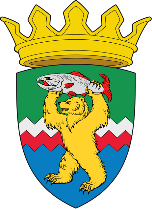 РОССИЙСКАЯ ФЕДЕРАЦИЯКАМЧАТСКИЙ КРАЙЕЛИЗОВСКИЙ МУНИЦИПАЛЬНЫЙ РАЙОНДУМА ЕЛИЗОВСКОГО МУНИЦИПАЛЬНОГО РАЙОНАРЕШЕНИЕ14 сентября 2022 № 1744	г. Елизово124 сессия О принятии нормативного правового акта «О признании утратившим силу нормативного правового акта «О порядке предоставления служебных жилых помещений в специализированном жилищном фонде Елизовского муниципального района» Рассмотрев предложение Администрации Елизовского муниципального района о принятии нормативного правового акта «О признании утратившим силу нормативного правового акта «О порядке предоставления служебных жилых помещений в специализированном жилищном фонде Елизовского муниципального района», руководствуясь Гражданским кодексом Российской Федерации, Федеральным законом от 06.10.2003 № 131-ФЗ «Об общих принципах организации местного самоуправления в Российской Федерации», Уставом Елизовского муниципального района, Дума Елизовского муниципального районаРЕШИЛА:Принять нормативный правовой акт «О признании утратившим силу нормативного правового акта «О порядке предоставления служебных жилых помещений в специализированном жилищном фонде Елизовского муниципального района».Направить нормативный правовой акт, принятый настоящим решением, Главе Елизовского муниципального района для подписания и опубликования (обнародования) в установленном порядке.Председатель Думы Елизовского муниципального района                                                                           А.Ю. ЛипатовРОССИЙСКАЯ ФЕДЕРАЦИЯКАМЧАТСКИЙ КРАЙЕЛИЗОВСКИЙ МУНИЦИПАЛЬНЫЙ РАЙОНДУМА ЕЛИЗОВСКОГО МУНИЦИПАЛЬНОГО РАЙОНАНОРМАТИВНЫЙ ПРАВОВОЙ АКТО признании утратившим силу нормативного правового акта «О порядке предоставления служебных жилых помещений в специализированном жилищном фонде Елизовского муниципального района»Принят Решением Думы Елизовского муниципального района от 14.09.2022 № 1744Статья 1. Признать утратившими силу отдельные правовые акты Елизовского муниципального района:- нормативный правовой акт от 30.10.2012 № 75 «О порядке предоставления служебных жилых помещений в специализированном жилищном фонде Елизовского муниципального района», принятый Решением Думы Елизовского муниципального района от 25.10.2012 № 289;- нормативный правовой акт от 11.03.2014 № 146 «О внесении изменений и дополнений в Положение «О порядке предоставления служебных жилых помещений в специализированном жилищном фонде Елизовского муниципального района», принятый Решением Думы Елизовского муниципального района от 05.03.2014 г. № 531;- нормативный правовой акт от 01.02.2022 № 262 «О внесении изменений в Положение «О порядке предоставления служебных жилых помещений в специализированном жилищном фонде Елизовского муниципального района», принятый Решением Думы Елизовского муниципального района от 01.02.2022 № 1674.Статья 2.Настоящий нормативный правовой акт вступает в силу после его опубликования (обнародования) в установленном порядке.Глава Елизовского муниципального района							      С.Н. Тюлькинот 21.09.2022№ 291